Central Australia Immersion and Community Service Project.Year 9 & 10 Camp OpportunityAugust 15th – Aug 22nd 2016This tour was introduced to our current Year 10 students at the end of 2015. There are still places available and we would like to open the invitation to our Year 9 students.  We do apologise for the short time frame in regards to payment.  A total of 30 students may attend the camp. If we receive more than 30 deposits by Friday, students and families will be informed of the selection process. Students attending the camp will receive permission forms and further details later this term.NT Cultural Immersion Program payment plan:
Initial Deposit - $100:		Due: Friday 26th February 1st instalment - $400:		Due: Friday 18th March, 20162nd instalment - $1100:		Due: Friday 15th April, 20163rd instalment - ~$1000 (TBC): 	Due: Friday 17th June, 2016Estimated Tour price: $ 2600 – depending on final cost of flights and student numbers. Any surplus money will be returned.Tour cost inclusions:One way economy airfares flying Virgin (Melbourne – Ayers Rock)One way economy airfares flying Qantas (Alice Springs – Melbourne)1 x night Permanent Camp Yulara4 x nights Camping at Lilla2 x night camping at Earth Sanctuary Alice SpringsSwags (and dome tents)Fully accredited guide (including Wilderness first Aid + Working with children check)All ground transport as per itinerarySightseeing and activities as per itineraryMeals as per itineraryEntry fees: Alice Springs Desert Park 		Royal Flying Doctor BaseAdditional items also included: Domestic Travel InsuranceStaffing costsContingency costs – (i.e. changes in flight prices, surplus monies will be returned).Itinerary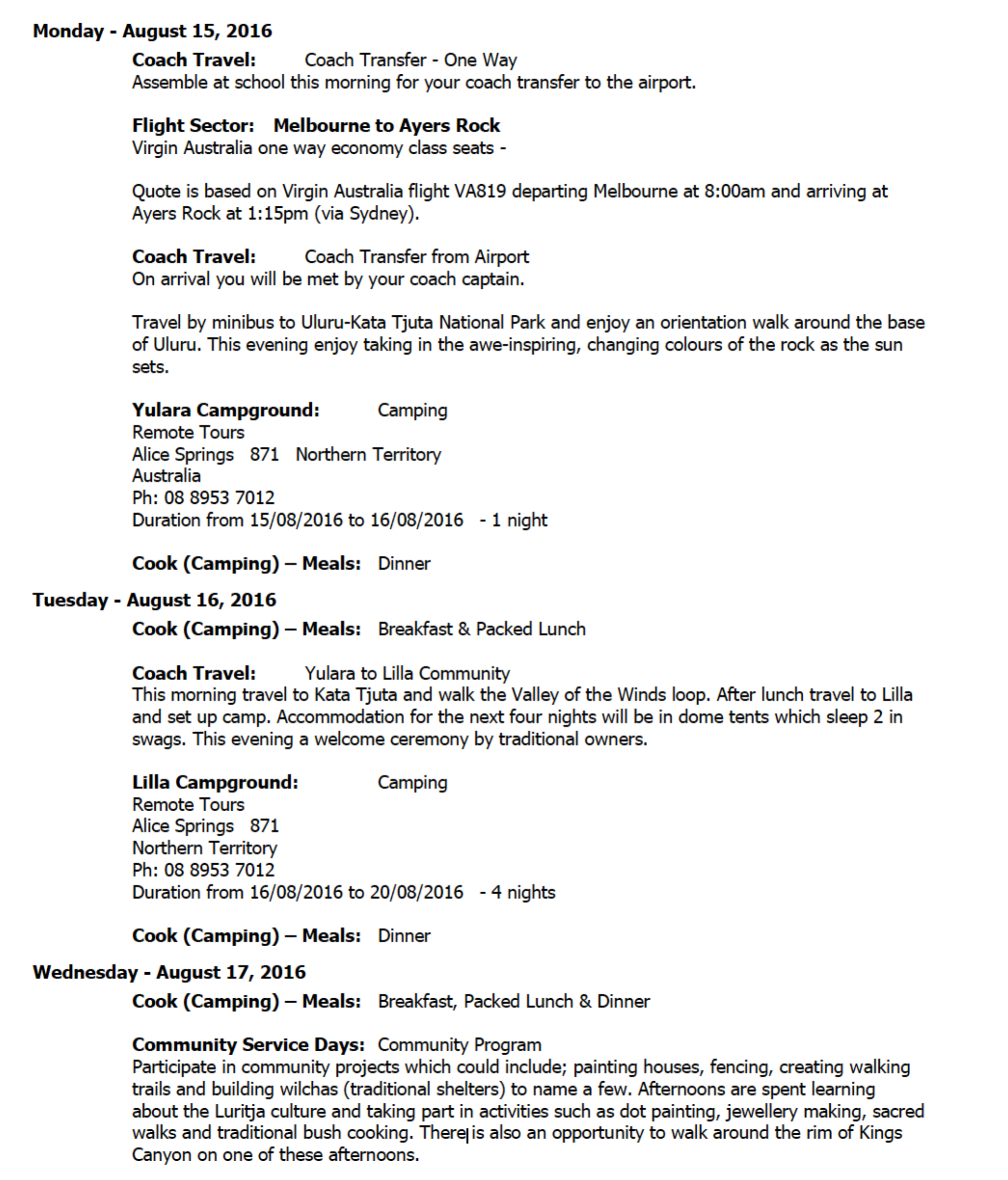 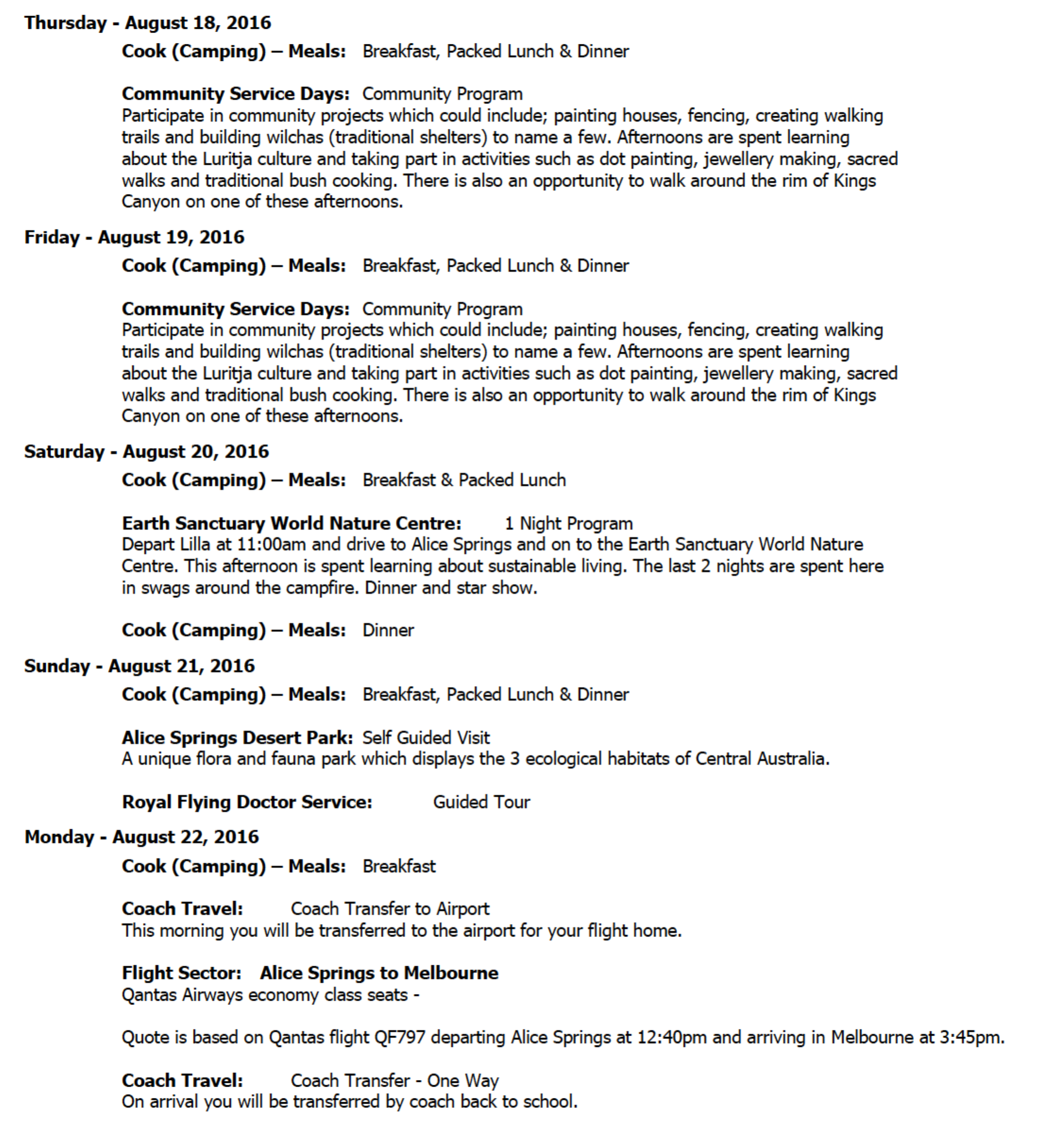 YOUR RESPONSIBILITY: TO PROVIDE A LILO, SLEEPING BAG, TOWEL, TEA TOWEL, CUTLERY AND CROCKERY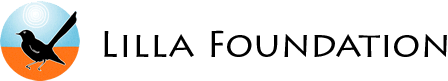 Information shared from www.lillafoundation.org.au ProjectsLilla Foundation has many ongoing projects to help support the remote communities at Lilla and in the Watarrka region.  Foundation founder Reg Ramsden actively maintains most projects in the local area with the assistance of many education groups and other philanthropic groups.Some of our current projects are:Maintain and develop market gardensRefurbishment of community housing and upgrading of existing infrastructureWork with local service providers to facilitate installation of essential household items such as air conditioners, solar hot water systems etcEstablish remote education campus for interstate student exchange programAlleviate food issues and establish delivery programSupport and develop local indigenous enterprisesDevelop cultural exchange/interaction program between interstate children and local schoolPast AccomplishmentsBelow are some of the past accomplishments completed with the help of various volunteers from schools and visitors from all over Australia:Establish and maintain gardens at Lilla and WanmarraBuild pathways and access around LillaBuild community tablesRenovate and re-open local schoolEstablish food van for local school childrenSupply and install shade structures for local schoolBuild and establish basic irrigationDonation of household goods through Miss World Australia fundraising eventsProvide funds for ongoing maintenance and repairs of completed projects and basic utilitiesWork with other organisation who support the Foundation’s goals – notable organisations: Gadens Lawyers, Have a Ball Foundation, Alpitye Art Studios,Lilla Foundation supports remote, Indigenous communities primarily in the Lilla Community and Watarrka region in the Northern Territory Australia. The aim of the Lilla Foundation is to relieve poverty, sickness and helplessness by providing educational programs to Indigenous Australians. Lilla Foundation promotes life skills, independence and a sense of community in an attempt to establish long term social welfare.